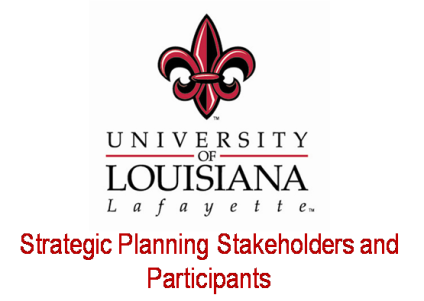 UL Lafayette Pre-LOI Program Proposal RequestProgram/Certificate Name and Level ______________________________________________Resource Needed to Offer ProgramFaculty (rank, continuing or adjunct, market salary for positions):	GAs (number, funding source, full or tuition-waiver only):	Labs (cost and space required):	Other Physical Facility Needs:	Other Resources Needed:Projected Student Enrollment	Year 1:	Year 2:	Year 3:	Year 4:	Year 5:Competitive/Similar Programs in Louisiana and in Neighboring States:Total Number of SCHs Required and Estimated Time Required for Student Completion:Courses:Course Level/Number	Course Name and Department Offering Course	Max Feasible Enrollment	Who is currently qualified to teach this course?	New Course or Existing CourseEstimated Student Demand or Need for Program (who might want to enroll and why? please consider employer needs, occupational trends, value of credential, etc.)?On-line Deliver Possible/Probable/Feasible?Consortial Delivery Possible?  With what institution(s)?Other Special Considerations:		Course Level/NumberCourse Name and Department Offering CourseMax Feasible EnrollmentWho is currently qualified to teach this course?New Course or Existing Course